                        İL TERTİP KOMİTESİ TOPLANTI TUTANAĞI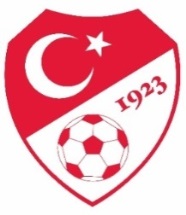 Karar No : 2023-2024 / 1712.02.2024 Pazartesi  günü saat 17:30 da Berkan KESKİN başkanlığında İl Tertip Komitesi  toplanarak aşağıdaki kararlar alınmıştır.               1- 11.02.2024 tarihinde oynanan Murgul Belediye SK (1)-Yeşil Artvinspor (2)  sonucu ile Amatör ligi 13.hafta müsabakasının tesciline;         2- 10.02.2024 tarihinde oynanması gereken Kemalpaşaspor - Ardanuçspor  müsabakasına  Ardanuçspor Kulubünün   çıkmaması nedeniyle (1.defa)  Kemalpaşaspor (3) Ardanuçspor (0)   sonucu ile Amatör  ligi 13.hafta müsabakasının tesciline; 3- 11.02.2024 tarihinde oynanması gereken Spor Eğitim Kulübü – Şavşat Gençlik SK  müsabakasına  Şavşat Gençlik SK  çıkmaması nedeniyle (1.defa) Spor Eğitim Kulübü (3)  Şavşat Gençlik SK (0)    sonucu ile Amatör  ligi 13.hafta müsabakasının tesciline;4- Ardanuçspor-Murgul Belediyespor arasında oynanacak olan Amatör Lig 14.hafta müsabakasının 18.02.2024 Pazar günü saat 12:00 da  Ardanuç İlçe  Stadında oynanmasına;5 - Şavşat GSK- Kemalpaşaspor arasında oynanacak olan Amatör Lig 14.hafta müsabakasının 18.02.2024 Pazar  günü saat 14:30 da  Ardanuç İlçe  Stadında oynanmasına ; 6-U-14 Ligini Şampiyon olarak tamamlayan Arhavi 08 SK nün ilimizi U-14 grup müsabakalarında temsil etmesine;               7-Alınan kararların GSİM, ASKF Başkanlığı, TFFHGD, TFSKD ve ilgili kulüplere bildirilmesine oy çokluğu ile karar verilmiştir.       Başkan 	                           Başkan V.	                Başkan Yardımcısı                              Sekreter                                               Berkan KESKİN                            Alim ÇELİK                          Mehmet BAŞKÖYLÜ                       Egemen ÇETİN                         (TFF İl Temsilcisi )                 (ASKF Temsilcisi)                       (GSİM Temsilcisi)                     (TFFHGD Temsilcisi)                                                   Üye                                                Üye                                                 Üye                      Sezgin ULUKÖY                             Coşkun ÖZTÜRK	                 Göksen SÖNMEZ                                               (Kulüp  Temsilcisi)                          (Kulüp Temsilcisi)                       (Kulüp Temsilcisi)   